АДМИНИСТРАЦИЯГОРОДСКОГО ПОСЕЛЕНИЯ ИГРИМБерезовского районаХанты- Мансийского автономного округа- ЮгрыПОСТАНОВЛЕНИЕ от «28» июля 2011 г. 				                                      № 21п.г.т. Игрим«Об утверждении порядкапроведения конкурсного отборана право осуществленияпассажирских перевозокавтомобильным транспортом общего пользования по утвержденным регулярным маршрутам
в городском поселении Игрим»В соответствии с Гражданским кодексом Российской Федерации, Федеральными законами от 06.10.2003 N 131-ФЗ "Об общих принципах организации местного самоуправления в Российской Федерации", от 10.12.95 N 196-ФЗ "О безопасности дорожного движения", Уставом городского поселения Игрим, в целях упорядочения пассажирских перевозок автотранспортом общего пользования на регулярных маршрутах в городском поселении Игрим, создания добросовестной конкуренции среди лиц вне зависимости от организационно-правовых форм, обеспечения качественного и безопасного обслуживания пассажиров, а также повышения культуры обслуживания пассажиров на маршрутной сети городского поселения Игрим:1. Утвердить:1.1. Порядок проведения конкурсного отбора на право осуществления пассажирских перевозок автомобильным транспортом общего пользования по утвержденным регулярным маршрутам в городском поселении Игрим согласно приложению 1.1.2. Критерии оценки для определения победителей конкурсного отбора на право осуществления пассажирских перевозок автомобильным транспортом общего пользования по утвержденным регулярным маршрутам в городском поселении Игрим согласно приложению 2.2. Опубликовать настоящее постановление в газете "Жизнь Югры", и разместить на официальном сайте администрации городского поселения. 3. Настоящее постановление вступает в силу после опубликования.4. Контроль за выполнением постановления возложить на заместителя главы городского поселения А.И.Мурашкина. 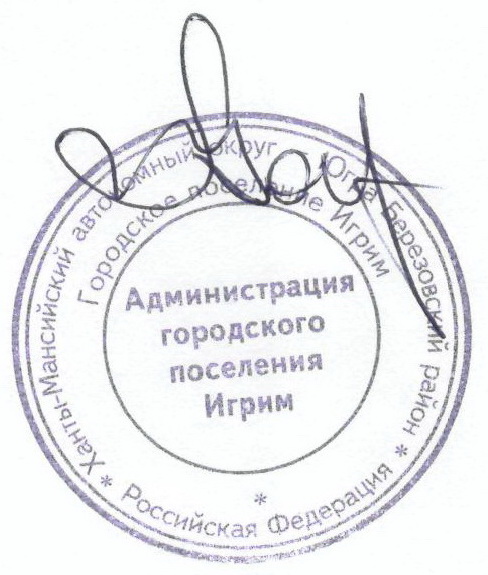 Глава городского поселения Игрим                                                                   Р.Р.Каримов Приложение 1к постановлениюадминистрации городского поселения Игрим от 28 июля 2011 г.  N 21Порядок 
проведения конкурсного отбора на право осуществления пассажирских
перевозок автомобильным транспортом общего пользования по утвержденным регулярным маршрутам в городском поселении Игрим
1. Общие положения1.1. Настоящий Порядок по проведению конкурсного отбора на право осуществления пассажирских автоперевозок транспортом общего пользования по утвержденным регулярным маршрутам на территории городского поселения Игрим (далее - Порядок) разработан с целью совершенствования организации пассажирских перевозок автомобильным транспортом, повышения качества транспортного обслуживания населения, выполнения требований действующего законодательства по обеспечению безопасности пассажирских перевозок, а также развития здоровой конкуренции в сфере оказания услуг пассажирским автомобильным транспортом.1.2. Настоящий Порядок регламентирует проведение отбора среди организаций, индивидуальных предпринимателей, физических лиц на право заключения договоров с администрацией поселения по осуществлению пассажирских перевозок автомобильным транспортом общего пользования по утвержденным регулярным маршрутам.1.3. Основными принципами проведения отбора является гласность, открытость и равенство всех участников отбора без предварительной квалификации.2. Порядок проведения отбора2.1. Организатором отбора является администрация городского поселения Игрим.2.2. Решение о проведении отбора принимает администрация поселения, извещение о котором размещает  на официальном сайте администрации поселения, также оно  может быть опубликовано  в местных средствах массовой информации и разослано потенциальным участникам отбора.2.3. Отбор проводится отдельно по каждому утвержденному  маршруту.2.4. Претендент вправе подать заявки на один, несколько или на все маршруты, при этом оферта на каждый конкретный маршрут подается отдельно.2.5. Заявка на участие в отборе передается в комиссию по отбору, с приложением надлежащим образом заверенных копий документов, в которых отражена следующая информация:  - копия выписки из единого государственного  реестра юридических лиц (для юридических лиц) полученную не позднее шести месяцев до дня проведения отбора. Копия свидетельства о регистрации в качестве индивидуального предпринимателя (для индивидуальных предпринимателей);         -   свидетельство о регистрации в налоговом органе; - лицензию на право перевозки пассажиров автомобильным транспортом, оборудованным для перевозки более 8 человек;- лицензионные карточки, выданные в соответствии с лицензией, на каждый автомобиль;- страховой полис обязательного страхования гражданской ответственности владельцев транспортных средств на транспортные средства, предполагаемые к использованию для перевозок пассажиров;-     собственную производственно-техническую базу для осуществления технического обслуживания и ремонта транспортных средств или договор со специализированным предприятием на техническое обслуживание и ремонт транспортных средств, имеющим сертификат на соответствующие работы;-   лицензию на проведение предрейсовых и послерейсовых медицинских осмотров водителей автотранспортных средств и медицинского освидетельствования водителей автотранспортных средств или договор со специализированной медицинской организацией или медицинским работником в соответствии с действующим законодательством;- сертификат соответствия на услуги пассажирского автомобильного транспорта;- справку об отсутствии задолженности по налогам и сборам;- собственные места хранения транспортных средств в нерабочее время или договор со специализированной автостоянкой, имеющей систему подогрева;- должностных лиц, ответственных за организацию и контроль над процессом перевозок, имеющих квалификацию, соответствующую требованиям и условиям, установленным действующим законодательством;- водительский состав, отвечающий следующим требованиям:наличие водительского удостоверения с отметкой категории "Д", достигший двадцатилетнего возраста, при наличии стажа управления транспортным средством соответствующей категории не менее 12 месяцев;наличие медицинской справки у водителя, действительной на момент проведения конкурсного отбора;наличие трудового договора, трудовой книжки или гражданско-правового договора на каждого водителя;- транспортные средства:принадлежащие на праве собственности или на ином законном основании, которые по конструкции и техническому состоянию соответствуют условиям работы на автобусных маршрутах общего пользования пассажирских перевозок;прошедшие в установленном порядке очередной государственный технический осмотр с использованием средств технической диагностики;имеющие государственный знак, тип 1Б (желтый фон) ГОСТ Р 50577-93;имеющие более восьми посадочных мест. -   Информацию в соответствии с приложением №2 к настоящему постановлению, для применения критериев оценки к участнику отбора.  2.6. К участию в отборе не допускаются лица:- не имеющие лицензии на осуществление перевозки пассажиров автомобильным транспортом, оборудованным для перевозок более 8 человек, лицензионных карточек на транспортные средства либо имеющие лицензии, действие которых приостановлено;- с которыми ранее был расторгнут договор на осуществление перевозок пассажиров автомобильным транспортом по инициативе организатора проведения отбора в связи с ненадлежащим исполнением условий договора;- имеющие непогашенную задолженность по начисленным налогам, сборам и иным обязательным платежам в бюджеты любого уровня или государственные внебюджетные фонды за прошедший календарный год;  - предоставившие неполный комплект документов или недостоверную информацию; - не соответствующие требованиям, предъявляемым к перевозке пассажиров автомобильным транспортом.       2.7. Прием заявок от претендентов прекращается за три дня до дня проведения отбора. Предложения, представленные после окончания сроков приема, не принимаются и не рассматриваются.2.8. Рассмотрение документов производится утвержденной комиссией в течении трех дней после прекращения приема заявок.2.9. Оценка квалификации участников осуществляется комиссией на предмет соответствия квалификационным требованиям, по бальной системе.2.10. Организатор отбора имеет право проверки достоверности сведений, представленных участниками отбора.2.11. Процедура проведения отбора считается законченной с момента подписания протокола комиссией.2.12. Результаты отбора сообщаются участникам в день проведения отбора.2.13. По результатам отбора по конкретному маршруту определяется один победитель, которому предоставляется право на заключение договора на оказание транспортных услуг по перевозке населения по данному маршруту.2.14. При отсутствии претендентов на перевозку по конкретному маршруту, комиссия принимает решение о передаче маршрута одному из победителей отбора (по согласованию) или объявляет повторный отбор.2.15. Администрация поселения в течении трех дней заключает с победителем отбора договор на обслуживание конкретного маршрута на условиях, установленных документацией по отбору. 2.16. В случае расторжения договора с перевозчиком до окончания срока его действия, маршрут передается следующему перевозчику, набравшему по результатам отбора наибольшее количество баллов по данному маршруту. При отсутствии претендентов, маршрут выставляется на повторный отбор.2.17. Отбор признается несостоявшимся в случае, если в нем участвовал только один участник, и в этом случае Организатор отбора заключает договор с единственным участником на маршрут согласно заявке, а также принимает решение о передаче других маршрутов победителю отбора (по согласованию) или объявляет повторный отбор.Приложение 2к постановлениюадминистрации городского поселения Игрим от 28 июля 2011 г.  N 21Критерии оценки для определения победителей конкурсного отбора на право осуществления пассажирских перевозок автомобильным транспортом общего пользования по утвержденным регулярным маршрутам в городском поселении Игрим              Для определения лучших условий исполнения договора, предложенных в заявках на участие в отборе, оценка заявок осуществляется с использованием следующих критериев оценки и их значимости1. Сумма субсидии, необходимая в целях оказания услуг по  перевозке пассажиров автомобильным (кроме такси) транспортом – 70 баллов.При оценке заявок по критерию "сумма субсидии"  лучшим условием по указанному критерию признается предложение участника с наименьшей величиной расходов и  оценивается  в 70 баллов, следующее предложение по расходам снижает максимальный показатель на 25%, следующее на 30%, каждое последующее увеличивает предыдущий показатель на 5%.2. Опыт работы на рынке пассажирских перевозок на регулярных автобусных маршрутах.При оценке заявок по критерию "опыт работы" присваивается   1 балл за каждый год работы, но не более 5 баллов. 3. Срок эксплуатации транспортных средств;По критерию «оценки срок эксплуатации транспортных средств» - определяется средний возраст транспортных средств участника.до 3-х лет  - 15 баллов ;от 3 до 5-ти лет – 10 баллов;от 5 до 10 –ти лет – 5 баллов;от 10 до 15 –ти лет- 0 баллов.4. Условия технического обслуживания и ремонта;По критерию оценки «условия технического обслуживания и ремонта» - преимущество предоставляется участникам, у которых имеется собственная производственная база для техобслуживания транспортных средств.Условия технического обслуживания и ремонта наличие: Собственная  производственной базы для техобслуживания и ремонта транспортных средств -  10 баллов;Арендованной производственной базы для техобслуживания и ремонта транспортных средств – 5 баллов;Договора на техобслуживание и ремонт транспортных средств с владельцем производственной базы для техобслуживания и ремонта транспортных средств     -  3 балла.Для оценки заявки осуществляется расчет итогового рейтинга по каждой заявке. Итоговый рейтинг заявки рассчитывается путем сложения рейтингов по каждому критерию оценки заявки отдельно на каждый маршрут.Участнику,  который  набрал максимальное количество баллов, присваивается первый номер, по мере уменьшения количества набранных баллов остальным участникам присваиваются последующие порядковые номера. В случае если по итогам оценки и сопоставления заявок несколько участников отбора наберут одинаковое количество баллов, приоритет отдается участнику, набравшему наибольшую сумму баллов по критерию «сумма субсидий».Победителем становится юридическое лицо, частный предприниматель, физическое лицо, набравшее максимальное количество итоговых  оценок (баллов) по каждому маршруту в отдельности.Участникам  отбора направляются уведомления о принятых комиссией по отбору решениях не позднее дня, следующего за днем подписания указанного протокола.